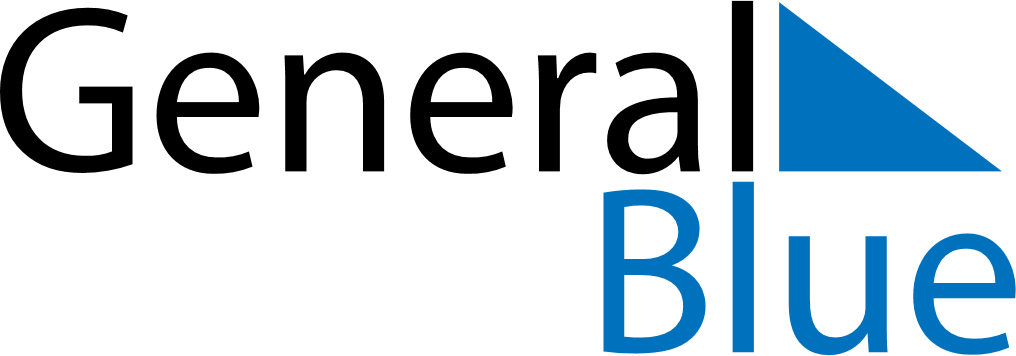 April 2024April 2024April 2024April 2024April 2024April 2024ZimbabweZimbabweZimbabweZimbabweZimbabweZimbabweSundayMondayTuesdayWednesdayThursdayFridaySaturday123456Easter Monday7891011121314151617181920Independence Day21222324252627282930NOTES